Звук [ɛ]Ai, ai; Ei, ei = [ɛ]Глагол est (есть, имеется, находится) читается как [ɛ].Буква e читается как [ɛ] в слоге, оканчивающемся на согласный звук, а также в буквосочетании et на конце слов.È, è. Значок ` над буквой e указывает, что она читается как [ɛ].Ê, ê. Значок ˆ над буквой e указывает, что она читается как [ɛ] (перед согласным — как [ɛ:]).fer [fɛ:r] — железоmer [mɛ:r] — мореmère [mɛ:r] — матьpère [pɛ:r] — отецfrère [frɛ:r] — братterre [tɛ:r] — земляtête [tɛ:t] — головаfête — праздникprête — готовый, -ая, -ое (при франц. словах ж. р.)bête  — животноеrêve — мечтаêtre [ɛ:tr] — бытьma [ma] — мой, моя, мое (при франц. словах ж. р.)mai [mɛ] — майair [ɛ:r] — воздухfaire [fɛ:r] — делатьaffaire [afɛ:r] — делоta [ta] — твой, твоя, твое (при франц. словах ж. р.)Звук [l]là [la]— тамelle [ɛl] — он, она, оно (употребляется вместо франц. слов ж. р.)belle [bɛl] — красивый, -ая, -ое (при франц. словах ж. р.)bal [bal] — балballe [bal] — пуляtable [tabl] — столtel [tɛl] — такой, -ая, -ое (при франц. словах м. р.)pêle-mêle [pɛ:lmɛ:l] — беспорядокla [la] — определенный артикль ед. ч. ж. р. laine [lɛn] — шерстьmal [mal] — боль; плохоmalle [mal] — чемоданmalade [malad] — больной, -ая, -оеlettre [lɛtr] — письмоlèvre [lɛ:vr] — губаnatal [natal] — родной, -ая, -ое (при франц. словах м. р.)naval [naval] — морской, -ая, -ое (при франц. словах м. р.)Звуки [s], [z]Буква с читается как [s] перед e, i, у.Особый значок под буквой ç указывает, что она читается как [s] перед а, о.Буква s читается как [z] между двумя гласными.Перед конечным [v], [r] или [z] гласный, как правило, удлиняется:phrase [fra:z] — фраза
vase [va:z] — ваза
sa [sa] — его, ее, свой, своя, свое (отвечает на вопрос чей?, или чья?, или чье?; употребляется при французских словах женского рода)
sale [sal] — грязный, -ая, -ое
salle [sal] — зал; комната
salade [salad] — салат
salaire [salɛ:r] — зарплата
sel [sɛl] — соль
cette [sɛt] — этот, эта, это (при французских словах женского рода)
veste [vɛst] — куртка
stade [stad] — стадион
adresse [adrɛs] — адрес
trace [tras] — след
place [plas] — местоЗвук [e]    [e] = er на конце неопределенной формы глагола, например: aimer [ɛme] — любить.    [е] = ez на конце слов, например: parlez ! [parle] — говорите!    [е] = es в словах: mes [me] — мои, tes [te] — твои, ses [se] — свои, ces [ce] — эти, 			les [le] — опр. артикль мн. ч., des [de] — неопр. артикль мн. ч.. Союз et (и) читается как [е].É, é Значок ´ указывает, что буква е читается как [е], а не как [ɛ].[е] - с немного растянутыми губами, как бы с легкой улыбкой. [ɛ] - “без улыбки”! В буквосочетании er на конце глаголов буква r не читается.parler [parle] — говорить
aimer [ɛme] — любить
aider [ɛde] — помогать
aller [ale] — идти; ехать
traverser [travɛrse] — переходить, пересекать
frapper [frape] — ударять
fermer [fɛrme] — закрыватьcesser [sɛse] — прекращать
laisser [lɛse] — оставлять
baisser [bɛse] — опускать
passer [pase] — проходить
répéter [repete] — повторять
rester [rɛste] — оставаться
espérer [ɛspere] — надеяться
adresser [adrɛse] — адресоватьВ буквосочетании ez на конце слов буква z не читается, например: nez [ne] — нос. На конце глаголов такое буквосочетание указывает, что глагол выражает приказ, пожелание, просьбу или совет, адресованный либо нескольким людям, либо одному человеку, с которым общаются на «Вы». Например: Fermez! — Закройте!Буквосочетание es на конце существительных не читается.
Оно, как правило, указывает, что существительное выступает во множественном числе.
Сравните: affaire (дело) — affaires (делá).Буква s становится произносимой и читается как [z] в словах mes, tes, ses, ces, les, des,
если они выступают перед словами, начинающимися на гласный звук.
Сравните: mes frères [mefrɛ:r] — мои братья, но mes adresses [mezadrɛs] — мои адреса.tes vestes [tevɛst] (твои куртки) — tes affaires [tezafɛ:r] (твои дела)
mes traces [metras] (мои следы) — mes élèves [mezelɛ:v] (мои ученики)
les salaires [lesalɛ:r] (зарплаты) — les années [lezane] (годы)Звук [i]Очень «улыбчивый» звук! Сильнее оттяните уголки рта в стороны — и произносите!il [il] — он, она, оно (употребляется вместо французских слов мужского рода)
île [il] — остров
idée [ide] — идея
Yves [i:v] — Ив (мужское имя)
ici [ici] — здесь
fils [fis] — сын (буква l в этом слове не читается)
type [tip] — тип
vite [vit] — быстро
mille [mil] — тысяча
ville [vil] — город
Lille [lil] — Лилль (город во Франции)livre [li:vr] — книга
libre [libr] — свободный, -ая, -oe
ami [ami] — друг
amie [ami] — подруга
mari [mari] — муж
parti [parti] — партия
midi [midi] — юг; полдень
Paris [pari] — Париж
merci [mɛrsi] — спасибо
triste [trist] — грустный, -ая, -oe
lycée [lise] — лицей
pyramide [piramid] — пирамида
système [sistɛ:m] — системаdîner [dine] — ужинать
décider [deside] — решать
terminer [tɛrmine] — заканчивать
imiter [imite] — имитировать
arriver [arive] — приезжать
visiter [vizite] — посещатьdire [di:r] — говорить
lire [li:r] — читать
rire [ri:r] — смеяться
vivre [vi:vr] — жить
finir [fini:r] — заканчиватьНемая буква hhabiter [abite] — жить				hybride [ibrid] — гибрид
hiver [ivɛ:r] — зима				hymne [imn] — гимн
trahir [trai:r] — предавать			hésiter [ezite] — колебаться
habile [abil] — ловкий, -ая, -oeЗвук [j]ill ; il ; i - [й] как в начале слов на ударное я, е, ё или ю, например: ямы [йа́мы] = [я́мы]Исключения: mille [mil] — тысяча, ville [vil] — город, Lille [lil] — Лилль.Буквосочетание il читается как [j] после произносимой гласной, например: détail [detaj] Буква i читается как [j] перед произносимой гласной, например: rivière [rivjɛ:r] — река.famille [famij] — семья				Pierre [pjɛ:r] — Пьер (мужское имя)
fille [fij] — дочь				pierre [pjɛ:r] — камень
il travaille [iltravaj] — он работает		hier [jɛ:r] — вчера
travail [travaj] — работа			rivière [rivjɛ:r] — река
détail |detaj] — подробность			marié [marje] — женатый, женат
pièce [pjɛs] — комната				mariée [marje] — замужняя, замужем
ciel [sjɛl] — небоБуквы s, t, d на конце слов, как правило, не читаются.après [aprɛ] — после
très [trɛ] — очень
mais [mɛ] — но (союз)
ils [il] — они (употребляется вместо французских слов мужского рода)
elles [ɛl] — они (употребляется вместо французских слов женского рода)les hivers [lezivɛ:r] — зи́мы
bas [ba] — низкий, -ая, -ое (при французских словах мужского рода)
lait [lɛ] — молоко
tard [ta:r] — поздно
il est prêt [ilɛprɛ] — он готов
elle est prête [ɛlɛprɛ:t] — она готоваБуква s на конце слова très читается как [z] перед словами,
начинающимися на гласный или h немое, например:
très avare [trɛzava:r] — очень скупой,
très habile [trɛzabil] — очень ловкий.Звук [k][k] : C, c ; Qu, qu ; K, k ; Буква c читается как [k] перед всеми буквами, кроме e, i, y, h.Буква u после q не читается.x читается как [ks], если не находится в позиции между двумя произносимыми гласными.café [kafe] — кофе; кафе
calme [kalm] — спокойный, -ая, -ое
capitale [kapital] — столица
climat [klima] — климат; погода
écrire [ekri:r]— писать
carte [kart] — карта
classe [klas] — класс
clé [kle] — ключarticle [artikl] — товар
quatre [katr] — четыре
qui [ki] — кто
quitter [kite] — покидать (оставлять)
clinique [klinik] — клиника
explicable [ɛksplikabl] — объяснимый,-ая, -ое
extase [ɛksta:z] — экстаз, восторгЗвук [g]G, g ; Gu, gu : Буква g читается как [g] перед всеми буквами, кроме е, i, у. Буква u после g не читается. Буква x читается как [gz] между двумя произносимыми гласными звуками.gare [ga:r] — вокзал
garder [garde] — охранять
gai [gɛ] — веселый, -ая, -ое (при французских словах мужского рода)
grave [gra:v] — серьезный, -ая, -ое
guide [gid] — гид
guerre [gɛ:r] — война
guérir [geri:r] — выздоравливатьgrève [grɛ:v] — забастовка
grammaire [gramɛ:r] — грамматика
glace [glas] — зеркало
fatigué [fatige] — усталый, -ая, -ое (при французских словах мужского рода)
exact [ɛgzakt] — точный, -ая, -ое (при французских словах мужского рода)Звук [ɔ]Буква o читается как [ɔ] перед всеми произносимыми согласными, кроме z.Не вытягивайте губы и не напрягайте их.pomme [pɔm] — яблоко
homme [ɔm] — мужчина
robe [rɔb] — платье
porte [pɔrt] — дверь
fort [fɔ:r] — сильный, -ая, -ое; крепкий, -ая, -ое (при французских словах мужского рода)la Sorbonne [sɔrbɔn] — Сорбонна (Парижский университет)octobre [ɔktɔbr] — октябрь
police [pɔlis] — полицияbonne [bɔn] — хороший, -ая, -ое; вкусный, -ая, -ое (при франц. словах женского рода)école [ekɔl] — школа
téléphone [telefɔn] — телефон
notre [nɔtr] — наш, наша, наше
votre [vɔtr] — ваш, ваша, ваше
donner [dɔne] — давать
porter [pɔrte] — носить
sonner [sɔne] — звонить
apporter [apɔrte] — приноситьЗвук [œ]Буквосочетания eu, œu читаются как [œ] перед всеми произносимыми согласными, кроме z.Положение губ как при [ɔ], затем произнесите звук [ɛ]. ≠ ё. Как бы «заднее» ё.heure [œ:r] — час
leur [lœr] — их (отвечает на вопрос чей?)
beurre [bœ:r] — масло
sœur [sœ:r] — сестра
cœur [kœ:r] — сердце
fleur [flœ:r] — цветок
peur [pœ:r] — страхelle a des amies [ɛladezami] — у нее есть подруги, она имеет подруг
il a peur [ilapœ:r] — он боится (буквально он имеет страх)
directeur [dirɛktœ:r] — директор
il pleure [ilplœ:r] — он плачет
il pleut [ilplœ] — идет дождьa — имеет (при переводе данный глагол может опускаться)Звук [ə]гласный [ə] — тот же самый звук, что [œ], однако никогда не удлиняющийсяЯвляется конечной в односложном служебном слове (артикле, предлоге и др.).le [lə] — определенный артикль мужского рода единственного числа, обычно не переводитсяce [sə] — этот, эта, это (при французских словах мужского рода в единственном числе)de [də] — предлог, выражающий значение принадлежности, например: la malle de Pierre — чемодан Пьера (т. е. чемодан, принадлежащий Пьеру)Выступает на конце слова после двух согласных звуков перед другим словом, начинающимся на один согласный звук.le livre de Pierre [ləlivrədəpjɛ:r]
il a quatre filles [ilakatrəfij]
les vestes sales [levɛstəsal]Выступает на конце безударного слога в неодносложном слове.première: pre-mière [prəmjɛ:r] — первый, -ая, -ое (при французских словах женского рода)
petite: pe-tite [pətit] — маленькая, -ая, -ое (при французских словах женского рода)
regarder: re-gar-der [rəgarde] — смотреть
mercredi: mer-cre-di [mɛrkrədi] — среда (день недели)Беглое [ə]Не произносите [ə] только в том случае, когда этот звук оказывается между двумя согласными, а сами эти согласные находятся в окружении гласных. Разберем пример. Для этого выделим согласные так: , а гласные — так: .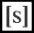 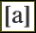 le bracelet [ləbraslɛ] — браслет; la fenêtre [lafnɛ:tr] — окно; ma petite [maptit] — моя маленькая.Звук [ʃ]ch - [ш] как в слове меньше, только произнесенный мягче, ИЛИ ЖЕ
[щ] как в слове щель, только французский звук примерно вдвое короче русскогоla chaise [laʃɛ:z] — стул
marcher [marʃe] — ходить, шагать
chaque [ʃak] — каждый, -ая, -oe (определительное местоимение)
cher [ʃɛ:r] — дорого́й, -ая, -ое (при французских словах мужского рода)
chère [ʃɛ:r] — дорого́й, -ая, -ое (при французских словах женского рода)
cacher [kaʃe] — прятать
chercher [ʃɛrʃe] — искатьtravailler [travaje] (работать) — il travaille [iltravaj] (он работает)
arriver [arive] (приезжать) — elle arrive [ɛlari:v] (она приезжает)
parler [parle] (говорить) — il parle [ilparl] (он говорит)
chercher [ʃɛrʃe] (искать) — elle cherche [ɛlʃɛrʃ] (она ишет)
cacher [kaʃe] (прятать) — il cache [ilkaʃ] (он прячет)
marcher [marʃe] (шагать) — elle marche [ɛlmarʃ] (она шагает)Звук [ʒ]G, g ; J, j : [ж] как в слове ближний, только произнесенный мягче, ИЛИ ЖЕ
[жьжь] как в слове дрожжи, только французский звук примерно вдвое короче русскогоБуква g читается как [ʒ] перед е, i, y. Буква j читается как [ʒ] во всех позициях.général [ʒeneral] m — генерал
geste [ʒɛst] m — жест
Gérard [ʒera:r] — Жерар (мужское имя)
gymnastique [ʒimnastik] f — гимнастика, зарядка
je [ʒə] – яjamais [ʒamɛ] — никогда
jeudi [ʒœdi] m — четверг; в четверг
jeter [ʒəte] — бросать
jeune [ʒœn] — молодой, -ая, -ое
déjeuner [deʒœne] — обедатьЕсли слово оканчивается на звук [ʒ], то любой ударный гласный перед ним,
как правило, удлиняется, например: visage [viza:ʒ] m — лицо.fromage [frɔma:ʒ] m — сыр
sage [sa:ʒ] — послушный, -ая, -ое
neige [ne:ʒ] f — снег
collège [kɔlɛ:ʒ] m — колле́ж (среднее учебное заведение во Франции)étage [eta:ʒ] m ; plage [рlа:ʒ] f ; bagage [baga:ʒ] m ; image [ima:ʒ] fЗвук [a:]Â, â - вдвое длиннее русского; теряет долготу, оказываясь в самом конце слова.âge [а:ʒ] m — возраст
bâtir [ba:ti:r] — строить
grâce [gra:s] f — грацияpâle [pa:l] — бледный, -ая, -ое
théâtre [tea:tr] m — театрpatte [pat] f (лапа) — pâte [pa:t] f (тесто)
ma [ma] f (мой, моя, мое) — mât [ma:] m (мачта)
mal [mal] m (боль) — mâle [ma:l] m (самец)Звук [ø]eu ; œu - читаются как [ø] на конце слов, а также перед звуком [z].Приготовьтесь... свистнуть! и, не меняя положения губ, выговорите звук [е].deux [dø| — два, две
bleu [blø] m, bleue [blø] f — синий, -яя, -ее; голубой, -ая, -ое
feu [fø] m — огонь
jeu [ʒø] m — играil veut [ilvø] — он хочет
il peut [ilpø] — он может
paresseux [parɛsø] m, paresseuse [parɛsø:z] f — ленивый, -ая, -оеБуква x на конце слов не читается.paix [pɛ] f — мир (примирение)
je veux [ʒəvø] — я хочу
je peux [ʒəрø] — я могу
adieux ! [adjø] — прощайте!
monsieur [məsjø] m — господин, месье, мсье (произношение этого слова не соответствует общим правилам чтения)
messieurs [mesjø] — господа́
affreux [afrø] m, affreuse [afrø:z] f — ужасный, -ая, -ое
capricieux [kaprisjø] m, capricieuse [kaprisjø:z] f — капризный, -ая, -ое
délicieux [delisjø] m, délicieuse [delisjø:z] f — восхитительный, -ая, -ое
fameux [famø] m, fameuse [famø:z] f — знаменитый, -ая, -ое
heureux [œrø] m, heureuse [œrø:z] f — счастливый, -ая, -ое
merveilleux [mɛrvɛjø] m, merveilleuse [mɛrvɛjø:z] f — чудесный, -ая, -ое
nerveux [nɛrvø] m, nerveuse [nɛrvø:z] f — нервный, -ая, -ое
précieux [presjø] m, précieuse [presjø:z] f — драгоценный, -ая, -ое, дорогой, -ая,-оеЗвук [y]U, u ; Û, û – une [yn] — неопределенный артикль женского рода единственного числа
tu [ty] — ты
tu as [tya] — y тебя есть, ты имеешь
musique [myzik] f — музыка
musée [myze] m — музей
revue [rəvy] f — обозрение, журнал; ревюrue [ry] f — улица
sur [syr] — на (предлог)
sûr [sy:r] m, sûre [sy:r] f — уверенный, -ая, -oe
lune [lyn] f — луна
fumer [fyme] — куритьЗвук [ɥ]ui , ue , ua , ueu - это тот же [y], но произнесенный предельно кратко перед последующим гласным. В результате этой быстрой смены звуков и возникнет полугласный [ɥ].je suis [ʒəsɥi] — я есть (слово есть при переводе
на русский язык обычно опускается)
je suis sûr [ʒəsɥisy:r] — я уверен
je suis prêt [ʒəsɥiprɛ] — я готов
je suis surpris [ʒəsɥisyrpri] — я удивлен
nuit [nɥi] f — ночьpluie [plɥi] f — дождь
huit [ɥit] — восемь
manuel [manɥɛl] m — учебник
nuage [nɥа:ʒ] m — туча, облако
fructueux [fryktɥø] m, fructueuse [fryktɥø:z] f — плодотворный, -ая,-oeЗвук [ɛ̃]in, im ; ain, aim ; ein - [ɛ̃] если они выступают на конце слога, либо если после них следует любая согласная буква, кроме m, n. Носовой гласный. Научитесь «мычать» - см. урок.vin [vɛ̃] m — вино
fin [fɛ̃] f — конец
faim [fɛ̃] f — голод
matin [matɛ̃] m — утро
le matin [ləmatɛ̃] — утром
magasin [magazɛ̃] m — магазин
jardin [ʒardɛ̃] m — сад
médecin [medsɛ̃] m — врачtrain [trɛ̃] m — поезд
pain [pɛ̃] m — хлеб
vingt [vɛ̃] — двадцать (буква g в порядке исключения в данном слове не читается;
буква t также не читается, поскольку находится на конце слова)
demain [dəmɛ̃] — завтра
écrivain [ekrivɛ̃] m — писатель
peintre [pɛ̃:tr] m — художникБуквосочетание ien на конце слога читается как [jɛ̃]. Буквосочетание ienn
в любой позиции читается как [jɛn], т. е. с чистым, не носовым звуком [ɛ].Звук [œ̃]un, um читаются как [œ̃], либо если они выступают на конце слога, либо если после них следует согласная буква. Начните «мычать с открытым ртом», затем, не прекращая мычания, произнесите уже отработанный вами звук [œ].brun [brœ̃] m, brune [bryn] f — коричневый, -ая,-ое
chacun [ʃakœ̃] m — каждый (каждый человек, в значении существительного)parfum [parfœ̃] m — духи́
lundi [lœ̃di] m — понедельник; в понедельникНеопределенный артикль мужского рода единственного числа un читается
по общему правилу, а именно как [œ̃], например: un livre [œ̃li:vr] — книга.Звук [о]o ; Ô, ô - [o] на конце слова, перед непроизносимой согласной или перед звуком [z]. Значок ˆ над буквой o указывает, что она читается как [o]. Исключения: hôtel [ɔtɛl] m — гостиница, hôpital [ɔpital] m — больница.Буквосочетания au, eau в виде исключения читаются как [ɔ] в следующих случаях:
Paul [pɔl] — Поль (мужское имя), mauvais [mɔvɛ] т, mauvaise [mɔvɛ:z] f — плохой, -ая, -ое.Настройтесь на свист, не меняя положения губ, произнесите французское [ɔ].métro [métro] m — метро 			eau [о] f — вода
dos [do] m — спина				mot [mo] m — слово
trop [tro] — слишком, очень			tôt [to] — рано
beau [bo] m — красивый, -ая, -oe
peau [po] m — кожаchaud [ʃo] m, chaude [ʃo:d] f — теплый, -ая, -oe; горячий, -ая, -ееpauvre [po:vr] m, f — бедный, -ая, -oe
cadeau [kado] m — подарок
chapeau [ʃapo] m — шляпа
tableau [tablo] m — картина
rose [ro:z] — 1) m, f розовый, -ая, -oe; 2) f роза
il faut [ilfo] — нужноЗвук [ɔ̃]on, om читаются как [ɔ̃], либо если они выступают на конце слога, либо если после них следует согласная буква, но не m или n. Не прерывая мычания, произнести звук [ɔ].mon [mɔ̃] m — мой, моя, мое (слово употребляется при французских словах мужского рода)
ton [tɔ̃] m — твой, твоя, твое (слово употребляется при французских словах мужского рода)
son [sɔ̃] m — свой, своя, свое (слово употребляется при французских словах мужского рода)
nom [nɔ̃] m — имя; название; фамилия
sombre [sɔ̃br] m, f — темный, -ая, -ое
compliqué [kɔ̃plike] m, compliquée [kɔ̃plike] f — сложный, -ая, -oe
bon [bɔ̃] m — хороший, -ая, -oe; вкусный, -ая,-oe
long [lɔ̃] m, longue [lɔ̃:g] f — длинный, -ая,-oe
bonbon [bɔ̃bɔ̃] m — конфета		garçon [garsɔ̃] m — мальчик
pont [pɔ̃] m — мост			leçon [ləsɔ̃] f — урок
maison [mɛzɔ̃] f — дом			raconter [rakɔ̃te] — рассказывать
montrer [mɔ̃tre] — показывать	profession [profɛsɔ̃] f — профессия
agression [agrɛsjɔ̃] f — агрессияБуквосочетание tion на конце французских существительных произносится как [sjɔ̃],
например: nation [nasjɔ̃] f — нация. Этому правилу не подчиняется
лишь слово question [kɛstjɔ̃] f — вопрос.Звук [u]ou , où - [у] как в слове мумия. (сильнее округлять, сжимать и выдвигать вперед губы.)ou [u] — или
où [u] — где
nous [nu] — мы, нас, нам
rouge [ru:ʒ] m, f — красный, -ая,-ое
vous [vu] — вы, вас, вам
sous [su] — под
tous [tus] — все
jour [ʒu:r] m — день
toujours [tuʒu:r] — всегдаjournal [ʒurnal] m — газета
douze [du:z] — двенадцать
doux [du] m, douce [dus] f — сладкий, -ая,-ое
beaucoup [boku] — много, очень
beaucoup de... [bokudə] — много... (кого, чего)
nouveau [nuvo] m, nouvelle [nuvɛl] f — новый, -ая, -ое
aujourd’hui [oʒurdɥi] — сегодняЗвук [w]oi [wa] , oin [wɛ̃] , ou + произносимый гласный: [wi], [wɛ] - Звук [w] — это тот же [u], но произнесенный предельно кратко перед последующим гласным. W английское.mois [mwa] m месяц (единица исчисления времени)
trois [trwa] — три
voilà [vwala] — вот
soir [swa:r] m — вечер
le soir [ləswa:r] — вечером
noir [nwa:r] m, noire [nwa:r] f — черный, -ая, -oe
savoir [savwair] — знать (глагол)pourquoi [purkwa] — почему
oiseau [wazo] m — птица
oiseaux [wazo] — птицы (форма множественного числа)
loin de... [lwɛ̃də] — далеко от...
moins [mwɛ̃] — менее, меньше
oui [wi] — да (выражение согласия)
silhouette [silwɛt] f — силуэтЗвук [ã]an, am, en, em читаются как [ã], либо если они выступают на конце слога, либо если после них следует любая согласная буква, кроме m, n. Слово femme f (женщина) читается как [fam].maman [mamã] f — мама
lampe [lã:mp] f — лампа
dans [dã] — в (предлог)
sans [sã] — без
temps [tã] m — время; погода (буквосочетание ps в этом слове не читается)
dimanche [dimã:ʃ] m — воскресенье; в воскресенье
la France [lafrã:s] — Франция
français [frãsɛ] m, française [frãsɛ:z] f — французский, -ая, -oe
langue [lã:g] f — язык (в разных значениях)centre [sã:tr] m — центр
décembre [desã:br] m — декабрь
souvent [suvã] — часто
enfant [ãfã] m — ребенок
chanter [ʃãte] — петь
chanson [ʃãsɔ̃] f — песня
encore [ãkɔ:r] — еще
étudiant [etydjã] m — студент
étudiante [etydjã:t] f — студенткаЕсли предлоги dans [dã], sans [sã] оказываются перед словом, начинающимся на гласный,
то между [ã] и гласным следующего слова вставляется звук [z]. Например:dans une ville [dãzynvil] — в городеЕсли глагол-связка est [ɛ] оказывается перед словом, начинающимся на гласный,
то между [ɛ] и гласным следующего слова вставляется звук [t]. Например:il est étudiant [ilɛtetydjã] — он студентЗвук [ɳ]gn - [нь] как в слове осеньюmontagne [mɔ̃taɳ] f — гора
ligne [liɳ] f — линия
signer [siɳe] — подписывать
compagnie [kɔ̃paɳi] f — компания
(группа лиц, проводящих вместе время; фирма)campagne [kãpaɳ] f — деревня
magnifique [maɳifik] m, f — великолепный, -ая, -ое
espagnol [ɛspaɳɔl] m, espagnole [ɛspaɳɔl] f — испанский, -ая,-ое
vignoble [viɳɔbl] m — виноградникcomme как (сравнительный союз)
quelle f какой, -ая, -ое
langueur f изнеможение; томность
qui здесь: который, -ая, -ое
pénètre проникает
ô ! (с прописной буквы — О !) о! (восклицание)
bruit m шум
doux m здесь: нежный
par здесь: по
toit m крыша
pour для (предлог)
s’ennuie [sãnɥi] скучает (s’ennuyer скучать)
chant m пениеraison f здесь: причина
s’écœure [sekœ:r] здесь: опротивело самому себе
quoi что
nul m, nulle f никакой, -ая, -ое
trahison f измена, предательство
deuil m скорбь
c’est bien la pire peine [sɛbjɛ̃lapirpɛ:n] это наихудшее наказание
peine f наказание
ne не
amour m любовь
haine f ненависть
tant de здесь: такоеsamedi m — суббота; в субботу: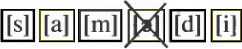 БуквыНазвания буквБуквыНазвания буквА а
В b
С с
D d
Е е
F f
G g
H h
I i
J j
K k
L l
M m[a]
[be]
[se]
[de]
[ə]
[ɛf]
[ʒе]
[aʃ]
[i]
[ʒi]
[ka]
[ɛl]
[ɛm]N n
O o
P p
Q q
R r
S s
T t
U u
V v
W w
X x
Y y
Z z[ɛn]
[o]
[pe|
[ky]
[ɛr]
[ɛs]
[te]
[y]
[ve]
[dubləve]
[iks]
[igrɛk]
[zɛd]